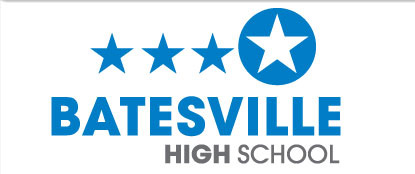 Listening Techniques: Session 1Active Listening (Listening for meaning):Using Minimal encouragers- small signals or words that let the speaker know you are listeningUsing open body language- makes the speaker feel more comfortableParaphrasing- putting what the speaker says into your own wordsSummarizing- in a sentence or two, what the speaker has been talking aboutMirroring- adopting aspects of the speaker’s voice tone, body language, and languageReflecting- picking up on speaker’s feelings or moods and feeding your perception back to themUsing Silence- allows time to think and process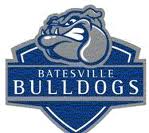 